Describing a seaside object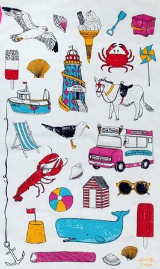 We are creating a word bank using our senses to describe a seaside object. Think about how the object looks, feels and might sound? Seaside ObjectHow does it look? How does it feel? How does it sound/smell? Seaweed Green Slimy and slippery Salty Shell Colourful Smooth and hard Sounds like the waves Sand YellowSoft Crunchy Pebbles Grey Rough Salty Waves Strong Powerful Salty Boats Small Smooth LoudSeagulls Large Feathery Squawking 